Ո Ր Ո Շ ՈՒ Մ28 սեպտեմբերի  2020 թվականի   N 1367 -Ա  ՀԱՄԱՅՆՔԻ ԿԱՊԱՆ ՔԱՂԱՔԻ ՎԱՉԱԳԱՆ  ԹԱՂԱՄԱՍՈՒՄ ԳՏՆՎՈՂ 0.07ՀԱ                                                           ՀՈՂԱՄԱՍԻ, ԲՆԱԿԵԼԻ ՏԱՆ  ՆԿԱՏՄԱՄԲ ԲԱԳՐԱՏ ԱՎԱՆԵՍՅԱՆԻ  ԳՈՒՅՔԱՅԻՆ ԻՐԱՎՈՒՆՔՆԵՐԸ ՎԵՐԱԿԱՆԳՆԵԼՈՒ ԵՎ ՆՐԱ ՍԵՓԱԿԱՆՈՒԹՅՈՒՆԸ ՀԱՄԱՐԵԼՈՒ, ԲՆԱԿԵԼԻ ՏԱՆԸ ՀԱՍՑԵ ՏՐԱՄԱԴՐԵԼՈՒ ՄԱՍԻՆՂեկավարվելով Տեղական ինքնակառավարման մասին ՀՀ օրենքի 43 հոդվածով, Իրավունք հաստատող փաստաթղթերը չպահպանված անհատական բնակելի տների կարգավիճակի մասին ՀՀ օրենքի 1-ին, 2-րդ և 3-րդ հոդվածներով, համաձայն ՀՀ կառավարության 2008 թվականի նոյեմբերի 13-ի Իրավունք հաստատող փաստաթղթերիը չպահպանված անհատական բնակելի տների կարգավիճակի մասին ՀՀ օրենքի կիրառումն ապահովելու մասին թիվ 1328-Ն, 2005 թվականի դեկտեմբերի 29-ի թիվ 2387-Ն որոշումների, հաշվի առնելով, որ Կապան քաղաքի  Վաչագան թաղամասում գտնվող բնակելի տան տնամերձ հողամասը համապատասխանում է Հողային օրենսգրքի 64-րդ հոդվածի 2-րդ կետի 1), 2), 3) ենթակետերով սահմանված պահանջներին և այն, որ հողամասն ընգրկված չէ 60-րդ հոդվածով նախատեսված հողամասերի ցանկում, չի գտնվում ինժեներատրանսպորտային օբյեկտների օտարման կամ անվտանգության գոտիներում և չի առաջացնում հարկադիր սերվիտուտ, որ բնակելի տունը կառուցվել է մինչև 2001 թվականի մայիսի   15-ը, չի հակասում քաղաքաշինական նորմերին և որի պահպանումը չի խախտում այլ անձանց իրավունքները և օրենքով պահպանվող շահերը, վտանգ չի սպառնում քաղաքացիների կյանքին և առողջությանը, հիմք ընդունելով Հայաստանի ազգային արխիվ ՊՈԱԿ-ի Սյունիքի մարզային մասնաճյուղի 2020 թվականի հունիսի 16-ի թիվ ՍՆ-507, Հայաստանի Հանրապետոության  կադաստրի կոմիտեի  04/09/2020թ. թիվ ԱՏ-04092020-09-0935,      Վաչագան թաղամասի թաղային լիազորի կողմից 23.09.2020թ. տրված տեղեկանքները/բնակելի տունը կառուցված է 1965թ./ և Բագրատ Ավանեսյանի լիազորված անձ Ռուբեն Ղազարյանի  դիմումը.                 ո ր ո շ ու մ ե մ      1.Համայնքի Կապան քաղաքի Վաչագան թաղամասում գտնվող գույքային միավորների նկատմամբ Բագրատ Գրիգորի Ավանեսյանի /ծնված 05.01.1936թ, անձնագիր AN 0650938, տրված 13.09.2013թ. 041 կողմից/ իրավունքները վերականգնել բնակելի տան զբաղեցրած և սպասարկման համար անհրաժեշտ 0.07 հա մակերեսով հողամասի չափով: 2.Սահմանազատված 0.07 հա մակերեսով հողամասի վրա գտնվող 320.7 քառ.մ ներքին մակերեսով բնակելի տունը, բաց պատշգամբը, 12.0 քառ.մ մակերեսով ավտոտնակը  ճանաչել օրինական և համարել Բագրատ Ավանեսյանի  սեփականությունը:              3.Բնակելի տանը տրամադրել հասցե. Սյունիքի մարզ,Կապան համայնք, ք.Կապան, Վաչագան թաղամաս, թիվ 40: ՀԱՄԱՅՆՔԻ ՂԵԿԱՎԱՐ                                    ԳԵՎՈՐԳ  ՓԱՐՍՅԱՆ2020թ. սեպտեմբերի 28
ք. Կապան
ՀԱՅԱՍՏԱՆԻ ՀԱՆՐԱՊԵՏՈՒԹՅԱՆ ԿԱՊԱՆ ՀԱՄԱՅՆՔԻ ՂԵԿԱՎԱՐ
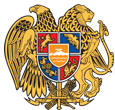 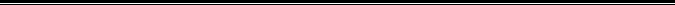 Հայաստանի Հանրապետության Սյունիքի մարզի Կապան համայնք 
ՀՀ, Սյունիքի մարզ, ք. Կապան, +374-285-42036, 060521818, kapan.syuniq@mta.gov.am